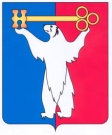 	АДМИНИСТРАЦИЯ ГОРОДА НОРИЛЬСКА КРАСНОЯРСКОГО КРАЯПОСТАНОВЛЕНИЕ                            1 интервал19.09.2017	г.Норильск                                                № 369Об отдельных вопросах организации проведения внеплановых выездных проверокюридических лиц, индивидуальных предпринимателейВ целях обеспечения урегулирования отдельных вопросов организации проведения на территории муниципального образования город Норильск внеплановых выездных проверок юридических лиц, индивидуальных предпринимателей, на основании Федерального закона от 26.12.2008 №294-ФЗ «О защите прав юридических лиц и индивидуальных предпринимателей при осуществлении государственного контроля (надзора) и муниципального контроля» (далее – Закон о муниципальном контроле)ПОСТАНОВЛЯЮ:1. Уполномочить на подписание заявлений о согласовании с прокуратурой города Норильска проведения внеплановых выездных проверок юридических лиц, индивидуальных предпринимателей по основаниям, предусмотренным подпунктами «а» и «б» пункта 2 статьи 10 Закона о контроле (далее – Заявления), руководителей органов муниципального контроля муниципального образования город Норильск в отношении внеплановых выездных проверок по предметам муниципального контроля, отнесенным к их ведению постановлением Администрации города Норильска.2. Руководителям органов муниципального контроля муниципального образования город Норильск подготовку и направление Заявлений осуществлять в соответствии с требованиями Закона о контроле и иных нормативных правовых актов, принятых на основании него уполномоченными органами в части типовой формы Заявления и порядка согласования Заявлений.3. Внести в постановление Администрации города Норильска от 14.01.2010 №02 «О распределении полномочий между должностными лицами Администрации города Норильска» (далее – Постановление) следующие изменения:3.1. пункт 5 Приложения №1, пункт 9 Приложения №5, пункты 2 Приложений №№6-8 к Постановлению исключить.4. Руководителям органов муниципального контроля муниципального образования город Норильск в срок не позднее 01.11.2017 привести административные регламенты организации и проведения проверок при осуществлении муниципального контроля в соответствующих сферах в соответствие настоящему постановлению.5. Управлению по персоналу Администрации города Норильска:5.1. в срок не позднее десяти рабочих дней со дня издания настоящего постановления, а в случае временного отсутствия (нахождения в отпуске, служебной командировке, временной нетрудоспособности и др.) в течение трех рабочих дней после выхода их на работу ознакомить с настоящим постановлением под роспись заместителей Руководителя Администрации города Норильска, осуществляющих контроль деятельности подчиненных им органов муниципального контроля, руководителей структурных подразделений Администрации города Норильска, выполняющих функции органов муниципального контроля;	5.2. приобщить листы ознакомления с настоящим постановлением должностных лиц Администрации города Норильска, указанных в пункте 5.1 настоящего постановления, к материалам их личных дел;5.3. в срок не позднее одного месяца со дня издания настоящего постановления внести в должностные инструкции руководителей структурных подразделений Администрации города Норильска, выполняющих функции органов муниципального контроля, изменения согласно настоящему постановлению.6. Контроль исполнения настоящего постановления оставляю за собой.7. Разместить настоящее постановление на официальном сайте муниципального образования город Норильск.Руководитель Администрации города Норильска                                Е.Ю. Поздняков